This addendum is added to and is to be considered part of the subject contract.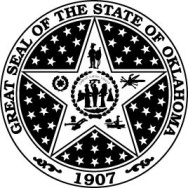 State of Office of State FinanceInformation Services DivisionStatewide Contract AddendumContract Issuance Date:12/21/200912/21/200912/21/200912/21/2009Statewide Contract #:ITSW804AITSW804AITSW804AITSW804AContract Title:Online Legal ServicesOnline Legal ServicesOnline Legal ServicesOnline Legal ServicesAddendum Date:12/17/2014Addendum #:005005005005Re: TSW804A –Contract Extension Contract extended to  June 06/30/2015  (6 Months  period) under the same terms and conditions This extension has been granted in order to align the pending contract agreement to the fiscal year.Contract Period:  12/21/2014-06/30/2015Re: TSW804A –Contract Extension Contract extended to  June 06/30/2015  (6 Months  period) under the same terms and conditions This extension has been granted in order to align the pending contract agreement to the fiscal year.Contract Period:  12/21/2014-06/30/2015Re: TSW804A –Contract Extension Contract extended to  June 06/30/2015  (6 Months  period) under the same terms and conditions This extension has been granted in order to align the pending contract agreement to the fiscal year.Contract Period:  12/21/2014-06/30/2015Re: TSW804A –Contract Extension Contract extended to  June 06/30/2015  (6 Months  period) under the same terms and conditions This extension has been granted in order to align the pending contract agreement to the fiscal year.Contract Period:  12/21/2014-06/30/2015Re: TSW804A –Contract Extension Contract extended to  June 06/30/2015  (6 Months  period) under the same terms and conditions This extension has been granted in order to align the pending contract agreement to the fiscal year.Contract Period:  12/21/2014-06/30/2015OMES Contact:Hurtisine FranklinHurtisine FranklinPhone:1 - 405 - 521 - 6419Title:Procurement SpecialistProcurement SpecialistEmail:Hurtisine.Franklin@omes.ok.gov